CHEMPACK ADMINISTRATION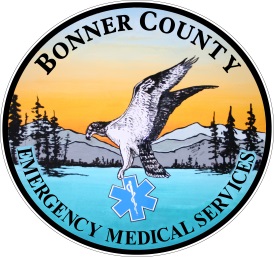 Clinical Indications for Administration of Atropine and Pralidoxime by Auto-InjectorPROCEDURE GUIDELINES***Higher level providers are responsible for lower level treatments***An unexplained multi-casualty incident (MCI)Symptoms of nerve agent toxicity or organophosphate poisoningAccording to the 2010-1 EMSPC Standards Manual, the administration of Atropine and Pralidoxime by auto-injector is a required skill for the EMR, EMT, Advanced EMT and Paramedic. The EMR, EMT and AEMT must obtain EMS Bureau-specified “Just in Time” training prior to auto injector useR- EMRE – EMTA-AEMTP-PARAMEDIC**M-Medical Control **Pearls: The Idaho EMS Bureau has taken extreme caution to ensure all information is accurate and in accordance with professional standards in effect at the time of publication. This protocol must be followed by EMR, EMT and AEMT personnel. This protocol may not be modified by the Medical Director except  at the Paramedic level.  It is recommended that care be based on the patient’s clinical presentation and on authorized policies and guidelines.